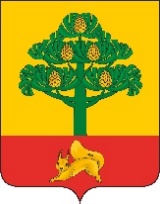 СОСНОВОБОРСКИЙ ГОРОДСКОЙ СОВЕТ ДЕПУТАТОВРЕШЕНИЕ25 октября 2021                                                                                                              №12/44-р                                                                                                                              г. СосновоборскО применении к депутату Сосновоборского городского Совета депутатов Васильеву С.М. меры ответственности, предусмотренной   статьей 40 Федерального закона от 6 октября 2003 года № 131-ФЗ «Об общих принципах организации местного самоуправления в Российской Федерации»Рассмотрев представление прокурора города Сосновоборска от 30.09.2021 №7-01-2021 «Об устранении нарушений законодательства о противодействии коррупции» по результатам проверки соблюдения законодательства о противодействии коррупции в части полноты и достоверности представления депутатами Сосновоборского городского Совета депутатов сведений о доходах, расходах, об имуществе и обязательствах имущественного характера за 2020 год, которой установлено, что депутатом Сосновоборского городского Совета депутатов  Васильевым С.М.  были представлены недостоверные сведения о своих доходах и имуществе за   2020 год (не отражен полученный доход  в размере 146077,18 руб.,  полученный от ООО СК «СБЕРБАНК СТРАХОВАНИЕ ЖИЗНИ», земельный участок площадью, 30,00 кв. м. для эксплуатации гаража), объяснения Васильева С.М., в соответствии со статьей 40 Федерального закона от 6 октября 2003 года № 131-ФЗ «Об общих принципах организации местного самоуправления в Российской Федерации», руководствуясь ст. 32,34 Устава города Сосновоборска, Сосновоборский городской Совет депутатов РЕШИЛ:1. Считать искажение сведений о своих доходах и имуществе, предоставленных депутатом Васильевым С.М.  за 2020 год, несущественным.   2. Применить к депутату Сосновоборского городского Совета депутатов шестого созыва Васильеву Сергею Михайловичу меру ответственности, предусмотренную статьей 40 Федерального закона от 6 октября 2003 года № 131-ФЗ «Об общих принципах организации местного самоуправления в Российской Федерации», в виде предупреждения.3. Решение вступает в силу со дня его подписания.4. Решение разместить на официальном сайте администрации города в информационно-телекоммуникационной сети «Интернет». 	5. Контроль за исполнением решения возложить на председателя Сосновоборского городского Совета депутатов Пучкина Б.М.ПредседательСосновоборского городскогоСовета депутатов		                                       	                            Б.М. Пучкин